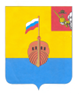 РЕВИЗИОННАЯ КОМИССИЯ ВЫТЕГОРСКОГО МУНИЦИПАЛЬНОГО РАЙОНА162900, Вологодская область, г. Вытегра, пр. Ленина, д.68тел. (81746)  2-22-03,  факс (81746) ______,       e-mail: revkom@vytegra-adm.ruЗАКЛЮЧЕНИЕпо результатам экспертизы проекта Постановления Администрации Вытегорского муниципального района   «О внесении изменений в муниципальную программу «Формирование комфортной среды проживания на территории Вытегорского муниципального района на 2021-2025 годы»11.03.2022 г.                                                                                      г. ВытеграЗаключение Ревизионной комиссии Вытегорского муниципального района на проект постановления Администрации Вытегорского муниципального района подготовлено в соответствии с требованиями Бюджетного кодекса Российской Федерации, Положения о Ревизионной комиссии Вытегорского муниципального района.   Основание для проведения экспертизы: пункт 2 статьи 157 Бюджетного кодекса Российской Федерации, пункт 7 части 2 статьи 9 Федерального закона от 07.02.2011 № 6-ФЗ «Об общих принципах организации и деятельности контрольно-счетных органов субъектов Российской Федерации и муниципальных образований», Положение о Ревизионной комиссией Вытегорского муниципального района, утвержденное Решением Представительного Собрания Вытегорского муниципального района № 458 от 30.09.2021г.  Цель экспертизы: -подтверждение полномочий по установлению (изменению) расходного обязательства, подтверждение обоснованности размера расходного обязательства, установление экономических последствий принятия нового либо изменения действующего расходного обязательства для бюджета муниципального образования.  Основными задачами экспертизы являются:-анализ системы финансирования, оценки эффективности и контроля муниципальной программы.Предметом экспертизы является проект постановления о внесении изменений в муниципальную программу, а также расчеты финансовых ресурсов и обоснования программных мероприятий.Объектом экспертизы является: ответственный исполнитель муниципальной программы – Управление жилищно-коммунального хозяйства, транспорта и строительства Администрации Вытегорского муниципального района (далее - Управление ЖКХ)6. Порядок проведения экспертизы: экспертиза проекта нормативно – правового акта муниципальной программы  осуществлялась с учетом предусмотренного  порядка, разработки, реализации и оценки эффективности реализации муниципальных программ Вытегорского муниципального района, утвержденного постановлением Администрации Вытегорского муниципального района  от 08.05.2018  № 586 «Об утверждении порядка разработки, реализации и оценки эффективности реализации муниципальных программ Вытегорского муниципального района»,  в соответствии со статьёй 179 Бюджетного кодекса Российской Федерации.7. Экспертиза проведена Председателем Ревизионной комиссии ВМР  Зелинской Н.В.Согласно статьи 179 Бюджетного кодекса Российской Федерации муниципальные программы утверждаются местной администрацией муниципального образования. Сроки реализации муниципальных программ определяются местной администрацией муниципального образования в устанавливаемом порядке. Порядок принятия решений о разработке муниципальных программ, формирования и реализации устанавливается муниципальным правовым актом местной администрации муниципального образования. Объем бюджетных ассигнований на финансовое обеспечение реализации муниципальных программ утверждается решением о бюджете по соответствующей каждой программе целевой статье расходов бюджета. Муниципальные программы, предлагаемые к реализации начиная с очередного финансового года, а также изменения в ранее утвержденные программы, подлежат утверждению в сроки, установленные местной администрацией. Представительные органы муниципальных образований вправе осуществлять рассмотрение проектов муниципальных программ и предложений о внесении изменений в муниципальные программы в порядке, установленном нормативными правовыми актами представительных органов муниципальных образований. Государственные (муниципальные) программы подлежат приведению в соответствие с законом (решением) о бюджете не позднее трех месяцев со дня вступления его в силу.     В целях реализации положений статьи 179 Бюджетного Кодекса Российской Федерации принято постановление Администрации Вытегорского муниципального района от 08.05.2018 № 586 «Об утверждении порядка разработки, реализации и оценки эффективности реализации муниципальных программ Вытегорского муниципального района».      Проект постановления Администрации Вытегорского муниципального района «О внесении изменений в муниципальную программу «Формирование комфортной среды проживания на территории Вытегорского муниципального района на 2021-2025 годы» предлагает внести уточнение в Приложение 5 подпрограммы «Развитие транспортной системы на территории Вытегорского муниципального района на 2021-2025 годы»". Изменения вносятся в Приложение «Финансовые затраты и показатели результативности подпрограммы 3». Изменения в объем финансирования связано с уточнением объема безвозмездных поступлений в районный бюджет на обеспечение деятельности в сфере дорожного хозяйства в 2021 году и на 2022 -2024 годы. Уточняется процент софинансирования мероприятий за счет субсидии из Дорожного фонда Вологодской области. Уточняются мероприятия предусмотренные к реализации в 2022 году. В целевые показатели и в ожидаемые результаты реализации программы проектом постановления изменения не предусмотрены. Значения Целевых показателей программы, позволяют определить степень достижения цели программы и решения поставленных задач. Представленный на экспертизу проект постановления соответствует: - Порядку разработки и реализации программ утвержденному Постановлением Администрации  Вытегорского муниципального района от 08 мая 2018 года № 586 «Об утверждении Порядка разработки, реализации и оценки эффективности реализации муниципальных программ Вытегорского муниципального района».Выводы и предложения.          Представленный проект постановления Администрации Вытегорского муниципального района «О внесении изменений в муниципальную программу «Формирование комфортной среды проживания на территории Вытегорского муниципального района на 2021-2025 годы» соответствует требованиям Федерального закона № 131-ФЗ от 06.10.2003 «Об общих принципах организации местного самоуправления в Российской Федерации» и Бюджетного кодекса Российской Федерации.        Ревизионная комиссия Вытегорского муниципального района рекомендует проект постановления к рассмотрению.Председатель Ревизионной комиссии                                                                       Н.В.Зелинская 